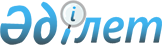 Об утверждении Правил организации деятельности органов военной полиции Вооруженных Сил Республики Казахстан по обеспечению безопасности дорожного движения транспортных средств Вооруженных Сил Республики Казахстан
					
			Утративший силу
			
			
		
					Приказ Министра обороны Республики Казахстан от 24 августа 2017 года № 477. Зарегистрирован в Министерстве юстиции Республики Казахстан 27 сентября 2017 года № 15764. Утратил силу приказом Министра информации и общественного развития Республики Казахстан от 21 апреля 2023 года № 141-НҚ.
      Сноска. Утратил силу приказом Министра обороны РК от 20.04.2023 № 355 (вводится в действие по истечении десяти календарных дней после дня его первого официального опубликования).
      В соответствии с подпунктом 1) пункта 1 статьи 9-1 Закона Республики Казахстан от 21 февраля 2005 года "Об органах военной полиции" ПРИКАЗЫВАЮ:
      1. Утвердить прилагаемые Правила организации деятельности органов военной полиции Вооруженных Сил Республики Казахстан по обеспечению безопасности дорожного движения транспортных средств Вооруженных Сил Республики Казахстан.
      2. Главному управлению военной полиции Вооруженных Сил Республики Казахстан в установленном законодательством Республики Казахстан порядке обеспечить:
      1) государственную регистрацию настоящего приказа в Министерстве юстиции Республики Казахстан;
      2) направление копии настоящего приказа в Республиканское государственное предприятие на праве хозяйственного ведения "Республиканский центр правовой информации" Министерства юстиции Республики Казахстан для официального опубликования и включения в Эталонный контрольный банк нормативных правовых актов Республики Казахстан в бумажном и электронном видах на казахском и русском языках в течение десяти календарных дней со дня государственной регистрации;
      3) размещение настоящего приказа на интернет-ресурсе Министерства обороны Республики Казахстан после его первого официального опубликования;
      4) направление сведений в Юридический департамент Министерства обороны Республики Казахстан об исполнении мероприятий, предусмотренных подпунктами 1), 2) и 3) настоящего пункта в течение десяти календарных дней со дня государственной регистрации.
      3. Контроль за исполнением настоящего приказа возложить на первого заместителя Министра обороны – начальника Генерального штаба Вооруженных Сил Республики Казахстан.
      4. Настоящий приказ довести до должностных лиц в части, их касающейся.
      5. Настоящий приказ вводится в действие по истечении десяти календарных дней после дня его первого официального опубликования. Правила
организации деятельности органов военной полиции Вооруженных Сил Республики Казахстан по обеспечению безопасности дорожного движения транспортных средств Вооруженных Сил Республики Казахстан Глава 1. Общие положения
      1. Настоящие Правила организации деятельности органов военной полиции Вооруженных Сил Республики Казахстан по обеспечению безопасности дорожного движения транспортных средств Вооруженных Сил Республики Казахстан (далее – Правила) определяют организацию деятельности органов военной полиции Вооруженных Сил Республики Казахстан (далее – ОВП) по обеспечению безопасности дорожного движения транспортных средств Вооруженных Сил Республики Казахстан.
      2. В настоящих Правилах используются следующие понятия:
      1) специальный автомобиль – транспортное средство органов военной полиции Вооруженных Сил Республики Казахстан, состоящее на балансе в ОВП, которое используется для обеспечения безопасности дорожного движения транспортных средств Вооруженных Сил Республики Казахстан и прицепов к ним (далее – транспортные средства Вооруженных Сил);
      2) пост подразделения по обеспечению безопасности дорожного движения ОВП (далее – подразделение ОБДД) – конкретное место, определенное уполномоченным должностным лицом ОВП и утвержденное начальником ОВП, на котором сотрудники подразделения ОБДД выполняют возложенные на них обязанности;
      3) распорядительно-регулировочные действия – регулирование дорожного движения путем изменения положения корпуса тела жестами руки с жезлом, которое осуществляется при прохождении колонн транспортных средств Вооруженных Сил, в местах временных заторов в их движении, связанных, в том числе, с дорожно-транспортными происшествиями, при проведении массовых и специальных мероприятий с участием транспортных средств Вооруженных Сил и в других случаях осложнения дорожной обстановки;
      4) единый специальный пропуск – документ, выдаваемый в произвольной форме воинской части или учреждению Вооруженных Сил Республики Казахстан (далее – воинская часть) ОВП, предоставляющий право эксплуатации транспортного средства Вооруженных Сил для исполнения возложенных обязанностей в предвыходные, выходные, предпраздничные и праздничные дни, а также в будние дни после 18.00;
      5) патрулирование – несение службы на определенном участке автомобильной дороги с целью организации периодического контроля за движением транспортных средств Вооруженных Сил. Патрулирование может быть пешим или на специальных автомобилях;
      6) маршрут патрулирования – участок автомобильной дороги (улицы) определенный уполномоченным должностным лицом ОВП и утвержденный начальником ОВП, на котором сотрудники подразделения ОБДД выполняют возложенные на них задачи;
      7) стационарный пост подразделения ОБДД – место несения службы сотрудниками подразделения ОБДД, оборудованное специальными служебными помещениями (палатка, кунг), оснащенными оперативно-техническими и специальными средствами, инженерными и иными сооружениями, а также закрепленная за ним зона ответственности;
      8) гарнизонный сборный пункт задержанных машин – стоянка для временного хранения транспортных средств Вооруженных Сил, задержанных сотрудниками военной полиции, в случаях предусмотренных законодательством Республики Казахстан и настоящими Правилами, до устранения выявленных недостатков или принятия процессуального решения. Оборудование гарнизонного сборного пункта задержанных машин и его охрана должны обеспечивать временное хранение задержанных транспортных средств Вооруженных Сил, возможность устранения недостатков, а также исключение их разукомплектования и угона;
      9) парк – территория, оборудованная для хранения (стоянки), технического обслуживания, ремонта и приведения в готовность к боевому применению вооружения и военной техники.
      3. Подразделения ОБДД организационно входят в состав ОВП и подчиняются начальникам ОВП.
      4. Основными задачами подразделений ОБДД являются:
      1) обеспечение безопасности дорожного движения транспортных средств Вооруженных Сил; 
      2) осуществление государственной регистрации механических транспортных средств Вооруженных Сил;
      3) проведение обязательного технического осмотра механических транспортных средств Вооруженных Сил, зарегистрированных в ОВП;
      4) проведение профилактических мероприятий по предупреждению дорожно-транспортных происшествий с участием военнослужащих Вооруженных Сил Республики Казахстан (далее – ДТП), оказание командирам воинских частей помощи в этой работе. Глава 2. Несение службы сотрудниками подразделения ОБДД
      5. Сотрудники подразделений ОБДД:
      1) останавливают транспортные средства Вооруженных Сил, проверяют их техническое состояние, документы на право пользования и управления, а также соответствие перевозимых грузов транспортно-сопроводительной документации;
      2) производят досмотр транспортных средств Вооруженных Сил при подозрении, что они используются в противоправных целях;
      3) не допускают эксплуатацию транспортных средств Вооруженных Сил в случаях, предусмотренных законодательством Республики Казахстан, в том числе со снятием государственных регистрационных номерных знаков (далее – ГРНЗ), до устранения причин, послуживших основанием для такого запрета, а также при наличии неисправностей и условий, указанных в Перечне неисправностей и условий, создающих угрозу безопасности дорожного движения и окружающей среде, при которых запрещается эксплуатация транспортных средств Вооруженных Сил, утвержденном постановлением Правительства Республики Казахстан от 13 ноября 2014 года № 1196 "Об утверждении Правил дорожного движения, Основных положений по допуску транспортных средств к эксплуатации, перечня оперативных и специальных служб, транспорт которых подлежит оборудованию специальными световыми и звуковыми сигналами и окраске по специальным цветографическим схемам"; 
      4) не допускают эксплуатацию транспортных средств Вооруженных Сил, которые имеют скрытые, поддельные, измененные номера узлов и агрегатов либо ГРНЗ, а равно при несоответствии маркировки транспортных средств Вооруженных Сил данным, указанным в регистрационных документах, а также, водители которых не имеют документов на право управления;
      5) задерживают транспортные средства Вооруженных Сил, отстраняют от управления транспортными средствами Вооруженных Сил лиц, находящихся в состоянии алкогольного, наркотического и токсикоманического опьянения, и направляют их на медицинское освидетельствование; 
      6) в координации с уполномоченным органом по обеспечению безопасности дорожного движения (МВД РК) осуществляют регулирование дорожного движения на автомобильных дорогах и улицах во время прохождения колонн транспортных средств Вооруженных Сил, организовывают и обеспечивают сопровождение этих колонн;
      7) осуществляют проверку в воинских частях исполнения контрольных и профилактических мероприятий по обеспечению безопасности дорожного движения;
      8) осуществляют проверку организации внутренней службы в парках и работы контрольно-технических пунктов воинских частей на предмет обеспечения безопасности дорожного движения и соблюдения требований руководящих документов, регламентирующих эту деятельность;
      9) приостанавливают выпуск транспортных средств Вооруженных Сил из парков воинских частей до устранения выявленных недостатков, влияющих на обеспечение безопасности дорожного движения;
      10) рассматривают нарушения Правил дорожного движения (далее – ПДД), Основных положений по допуску транспортных средств к эксплуатации (далее – ОПДТСЭ), утвержденных постановлением Правительства Республики Казахстан от 13 ноября 2014 года № 1196 "Об утверждении Правил дорожного движения, Основных положений по допуску транспортных средств к эксплуатации, перечня оперативных и специальных служб, транспорт которых подлежит оборудованию специальными световыми и звуковыми сигналами и окраске по специальным цветографическим схемам", допущенные должностными лицами и водителями воинских частей Вооруженных Сил Республики Казахстан;
      11) проводят расследование причин и предпосылок ДТП;
      12) осуществляют изготовление, хранение и выдачу ГРНЗ, бланков свидетельств о регистрации транспортных средств Вооруженных Сил, бланков свидетельств о прохождении транспортными средствами Вооруженных Сил обязательного технического осмотра, актов задержания транспортных средств Вооруженных Сил и других документов, необходимых для организации службы;
      13) при проведении мер по задержанию лиц, подозреваемых в совершении преступления, а также при обстоятельствах, угрожающих жизни и здоровью людей, по согласованию с уполномоченным органом по обеспечению безопасности дорожного движения ограничивают или не допускают движение транспорта и пешеходов на отдельных участках улиц, автомобильных дорог и других территориях;
      14) при отсутствии иных возможностей используют транспортные средства Вооруженных Сил для проезда к месту происшествия, доставки в лечебные учреждения военнослужащих и граждан, нуждающихся в экстренной медицинской помощи; 
      15) следит за общей дорожной обстановкой и принимает меры к пресечению нарушений водителями транспортных средств Вооруженных Сил ПДД и ОПДТСЭ;
      16) с помощью регулировочного жезла (в ночное время – светящегося) или с использованием специальных световых и звуковых сигналов специальных автомобилей производит остановку транспортного средства Вооруженных Сил. Для привлечения внимания может подаваться сигнал свистком. Остановка транспортных средств Вооруженных Сил осуществляется в местах, не создающих помех для движения;
      17) после остановки транспортного средства Вооруженных Сил подходит к водителю, представляется ему, например: "Инспектор военной полиции сержант Ибраев, путевая документация и машина подлежат проверке", и осуществляет проверку правильности и законности использования транспортного средства Вооруженных Сил. В случае обращения к сотруднику подразделения ОБДД старшего машины, он представляется последнему и докладывает причину остановки, после чего продолжает проверку;
      18) проверяет путевую документацию, техническое состояние транспортного средства Вооруженных Сил и другие вопросы обеспечения безопасности дорожного движения.
      При проверке путевой документации проверяется: 
      наличие и подлинность водительского удостоверения, свидетельства о регистрации транспортного средства Вооруженных Сил и военного билета; 
      правильность оформления путевого листа; 
      при перевозке грузов – транспортно-сопроводительная документация; 
      в установленных указаниями Министра обороны и первого заместителя Министра обороны – начальника Генерального штаба ВС РК случаях – единый специальный пропуск, разовый пропуск для совершения рейса на расстояние свыше 200 километров; 
      для водителей служащих ВС РК дополнительно справка об ознакомлении с требованиями правил эксплуатации.
      При проверке технического состояния транспортного средства Вооруженных Сил проверяется: 
      наличие неисправностей согласно перечню неисправностей и условий, при которых запрещается эксплуатация транспортных средств Вооруженных Сил;
      состояние кузова и кабины, наличие и четкость нанесения ГРНЗ, опознавательных знаков, обозначений и надписей; 
      соответствие номерных узлов и агрегатов записям в свидетельстве о регистрации транспортного средства Вооруженных Сил; 
      укомплектованность транспортного средства Вооруженных Сил огнетушителем, медицинской аптечкой и знаком аварийной остановки;
      19) по окончании проверки, при отсутствии замечаний возвращает документы водителю и разрешает дальнейшее движение транспортного средства Вооруженных Сил;
      20) при выявлении недостатков, устранение которых возможно на месте, записывает замечания в путевой лист и разрешает дальнейшее движение транспортного средства Вооруженных Сил, после устранения выявленных недостатков;
      21) в случае выявления нарушения ПДД или ОПДТСЭ оформляет протокол об административном правонарушении в соответствии со статьей 803 Кодекса Республики Казахстан об административных правонарушениях, составляет акт задержания, доставления и запрещения эксплуатации транспортного средства Вооруженных Сил Республики Казахстан, по форме согласно приложению 1 к настоящим Правилам, изымает свидетельство о регистрации транспортного средства Вооруженных Сил и разрешает дальнейшее движение транспортного средства Вооруженных Сил в парк воинской части для устранения недостатков;
      22) при выявлении нарушений, предусмотренных Перечнем нарушений при которых осуществляется задержание и постановка транспортного средства Вооруженных Сил на гарнизонный сборный пункт задержанных машин согласно приложению 2 к настоящим Правилам, а также в случаях предусмотренных законодательством Республики Казахстан осуществляет задержание и постановку транспортного средства Вооруженных Сил на гарнизонный сборный пункт задержанных машин;
      23) при проверке водительских документов и транспортного средства Вооруженных Сил, а также при оформлении нарушения не разговаривает с водителем транспортного средства и старшим машины на темы, не имеющие отношения к служебной деятельности.
      6. Транспортные средства Вооруженных Сил фельдъегерско-почтовой связи, имеющие пропуск для транспортных средств фельдъегерско-почтовой связи, по форме согласно приложению 3 к настоящим Правилам, при доставке корреспонденции останавливаются на непродолжительное время, при этом досмотр корреспонденции не допускается.
      7. При проезде колонн транспортных средств Вооруженных Сил или отдельных автомобилей, сопровождаемых специальными автомобилями со специальными световыми и звуковыми сигналами, сотрудник подразделения ОБДД принимает меры к их безопасному, беспрепятственному проезду по территории поста или маршрута патрулирования.
      8. Сотрудник подразделения ОБДД осуществляет преследование транспортных средств Вооруженных Сил, в которых находятся лица, подозреваемые в совершении преступления, либо водители которых скрылись с места ДТП или своими действиями подвергают опасности жизнь других участников движения, либо не выполняют требования сотрудников военной полиции об остановке. В случае, если указанные лица вооружены, сотрудник подразделения ОБДД докладывает об этом дежурному по ОВП, далее действует по указанию дежурного или исходя из складывающейся обстановки.
      9. Для обеспечения личной безопасности и безопасности участников движения во время преследования сотрудник подразделения ОБДД:
      1) включает на специальном автомобиле специальные звуковые и световые сигналы;
      2) выбирает скорость движения, исходя из конкретных условий;
      3) внимательно следит за действиями преследуемых и других участников дорожного движения;
      4) докладывает дежурному по ОВП о месте своего нахождения и направлении движения;
      5) информирует других участников дорожного движения о внимательности и соблюдении мер предосторожности.
      10. При выявлении нарушений перевозки крупногабаритных, тяжеловесных и опасных грузов, сотрудник подразделения ОБДД не допускает дальнейшее движение указанных транспортных средств Вооруженных Сил до получения соответствующего указания от уполномоченного должностного лица ОВП или дежурного по ОВП, приняв меры к отводу таких транспортных средств с проезжей части до принятия решения. 
      11. Пост подразделения ОБДД или маршрут патрулирования сотрудник подразделения ОБДД оставляет только с разрешения или по указанию уполномоченного должностного лица ОВП и (или) дежурного по ОВП.
      12. По окончании дежурства, о выявленных нарушениях, задержанных транспортных средствах Вооруженных Сил, изъятых документах сотрудник подразделения ОБДД докладывает уполномоченному должностному лицу ОВП рапортом.
      13. Учет выявленных нарушений, задержанных транспортных средств Вооруженных Сил и изъятых у водителей документов производится в книге учета транспортных средств Вооруженных Сил, задержанных на гарнизонный сборный пункт задержанных машин и изъятых водительских документов, по форме согласно приложению 4 к настоящим Правилам.
      14. Во время несения службы на специальном автомобиле не допускается:
      1) перевозить посторонних граждан и грузы, а также оставлять автомобиль без присмотра;
      2) превышать установленную скорость движения, кроме случаев, связанных с необходимостью выполнения определенных служебных задач;
      3) самовольно отклоняться от назначенного маршрута и изменять порядок несения службы;
      4) передавать кому-либо управление автомобилем;
      5) оставлять без присмотра в автомобиле задержанных лиц. Глава 3. Организация служебной деятельности подразделений ОБДД
      15. Служебная деятельность подразделений ОБДД организуется исходя из наличия сил и средств, при этом учитывается наличие в зоне ответственности воинских частей, количество эксплуатируемых транспортных средств Вооруженных Сил, протяженность автомобильных дорог по основным маршрутам движения транспортных средств Вооруженных Сил и особенности движения по ним.
      16. С учетом особенностей гарнизона, уполномоченными должностными лицами ОВП разрабатываются и утверждаются начальником ОВП места несения службы сотрудниками подразделений ОБДД, которые подразделяются на посты подразделений ОБДД и маршруты патрулирования.
      17. Посты подразделений ОБДД и маршруты патрулирования подразделяются на выставляемые в обязательном порядке и выставляемые в зависимости от оперативной обстановки. Решение о маневрировании силами и средствами принимается начальником ОВП.
      18. На каждый пост подразделений ОБДД и маршрут патрулирования составляется карточка поста (маршрута патрулирования) по форме, согласно приложению 5 к настоящим Правилам. Карточки составляются в двух экземплярах, один хранится в дежурной части ОВП, второй выдается сотруднику подразделения ОБДД на время несения службы. Карточка поста (маршрута патрулирования) является документом для служебного пользования и подлежит предъявлению только должностным лицам ОВП, имеющим право осуществлять контроль за несением службы сотрудниками подразделений ОБДД.
      19. В подразделениях ОБДД организуется учет и анализ сведений, имеющих значение для выполнения основных задач, стоящих перед службой. Учету и анализу подлежат ДТП, преступления и административные правонарушения в сфере дорожного движения, принимаемые меры по их предупреждению, данные о состоянии дисциплины среди личного состава подразделений ОБДД, а также иные сведения, касающиеся деятельности подразделений ОБДД.
      20. Учет осуществляется посредством электронной информационной системы учета правопорядка в ВС РК, а также по учетным документам, по Перечню документов, книг и журналов согласно приложению 6 к настоящим Правилам.
      21. Подготовка, инструктаж и развод сотрудников подразделений ОБДД, назначенных для несения службы по обеспечению безопасности дорожного движения транспортных средств Вооруженных Сил, осуществляется в соответствии с настоящими Правилами.
      22. Инструктаж проводится в специально оборудованном классе или при построении на территории (площадке), определенной начальником ОВП.
      23. Инструктаж лиц, назначенных для несения службы по обеспечению безопасности дорожного движения транспортных средств Вооруженных Сил, проводит уполномоченное должностное лицо ОВП.
      24. Уполномоченное должностное лицо ОВП при проведении инструктажа:
      1) следит за готовностью личного состава подразделения ОБДД к несению службы и принимает меры по устранению выявленных недостатков;
      2) проверяет знание личным составом подразделения ОБДД своих прав и обязанностей, правил применения и использования оружия, специальных средств, мер обеспечения личной безопасности;
      3) информирует личный состав подразделения ОБДД о состоянии аварийности и оперативной обстановки на обслуживаемой территории, ориентировках, указаниях вышестоящих органов;
      4) объявляет посты и маршруты патрулирования;
      5) доводит до сведения сотрудников подразделения ОБДД результаты работы, а также обстоятельства нарушений законности и порядка несения службы за истекшие сутки, в том числе нарушения, допущенные сотрудниками ОВП других гарнизонов;
      6) при заступлении на пост подразделения ОБДД (маршрут патрулирования) двух и более сотрудников ОВП назначает старшего;
      7) доводит до сведения личного состава подразделения ОБДД о необходимости внимательного, тактичного и вежливого отношения с военнослужащими, защиты их прав и свобод, оказания необходимой помощи, соблюдении мер личной безопасности.
      25. Заступающие на посты подразделений ОБДД (маршруты патрулирования) сотрудники ОВП имеют опрятный внешний вид, исправное снаряжение, форменную одежду по сезону, светоотражающую экипировку, нагрудный знак, жезл, свисток, авторучку в пластмассовом корпусе с пастой синего цвета, карандаш, укомплектованную командирскую (сержантскую) сумку, карточку поста или маршрута патрулирования, служебное и водительское удостоверения и по решению начальника ОВП травматическое либо табельное оружие.
      26. Инструктаж завершается разводом и отдачей приказа о заступлении на службу.
      27. О заступлении на службу сотрудники подразделений ОБДД докладывают дежурному по ОВП и уполномоченному должностному лицу ОВП. В период несения службы докладывают дежурному по ОВП об оперативной обстановке, согласно графику, утвержденному начальником ОВП, но не реже одного раза в два часа. Глава 4. Способы, формы и цели несения службы по обеспечению безопасности дорожного движения транспортных средств Вооруженных Сил
      28. Несение службы по обеспечению безопасности дорожного движения транспортных средств Вооруженных Сил заключается в визуальном или с помощью специальных технических средств контроле и наблюдении за выполнением водителями транспортных средств Вооруженных Сил ПДД и ОПДТСЭ, выявлении и пресечении административных и других правонарушений.
      29. Пресечение правонарушений заключается в обязательном реагировании сотрудника подразделения ОБДД на неправомерные действия водителей транспортных средств Вооруженных Сил и старших машин с целью предотвращения происшествий и предупреждения их возможных последствий, обеспечения применения в отношении нарушителей установленных мер воздействия. 
      30. Формами несения службы являются:
      1) несение службы на постах подразделений ОБДД, в том числе стационарных;
      2) патрулирование на специальных автомобилях;
      3) пешее патрулирование.
      31. При несении службы сотрудник подразделения ОБДД хорошо виден водителям транспортных средств Вооруженных Сил, а специальные автомобили оборудованы специальными световыми и звуковыми сигналами и имеют окраску по специальным цветографическим схемам. 
      32. Стационарные посты подразделений ОБДД оборудуются имуществом и документацией по Перечню оборудования, имущества, принадлежностей и документации стационарного поста подразделения ОБДД, согласно приложению 7 к настоящим Правилам.
      33. Для удобства проверок проходящего транспорта, обеспечения при этом безопасности дорожного движения, территория, прилегающая к стационарному посту подразделения ОБДД хорошо освещена.
      34. Для несения службы в состав нарядов стационарных постов подразделений ОБДД по решению начальников ОВП могут привлекаться сотрудники других подразделений ОВП.
      35. При патрулировании на специальных автомобилях применяются следующие основные приемы:
      1) движение в потоке транспортных средств со скоростью, не превышающей установленную ПДД, и осуществление контроля за поведением водителей транспортных средств Вооруженных Сил в целях предупреждения и выявления нарушений ПДД и ОПДТСЭ;
      2) остановка специального автомобиля в местах наилучшей его видимости для водителей с одновременным пешим перемещением сотрудника подразделения ОБДД по маршруту патрулирования.
      36. Пешее патрулирование применяется для контроля за дорожным движением на небольших по протяженности участках дорог (до 2 км) и выполнения распорядительно-регулировочных действий в отношении транспортных средств Вооруженных Сил. Место несения службы при этом выбирается так, чтобы сотрудник подразделения ОБДД имел возможность для своевременного пресечения нарушений.
      37. При несении службы на постах подразделений ОБДД и маршрутах патрулирования на сотрудников подразделений ОБДД возлагается:
      1) контроль за обеспечением безопасности дорожного движения, предотвращение, пресечение преступлений и административных правонарушений, совершаемых водителями транспортных средств Вооруженных Сил, осуществление распорядительно-регулировочной деятельности в пределах компетенции;
      2) выявление и пресечение нарушений ПДД и ОПДТСЭ;
      3) проверка транспортных средств Вооруженных Сил, грузов, регистрационных и водительских документов, транспортно-сопроводительной документации в целях предупреждения и пресечения преступлений и административных правонарушений;
      4) розыск транспортных средств Вооруженных Сил, водители которых скрылись с мест ДТП. Глава 5. Использование специальных технических средств
      38. Контакты должностных лиц подразделений ОБДД с участниками дорожного движения и должностными лицами воинских частей могут фиксироваться средствами аудио-, видеофиксации.
      39. При исполнении должностных обязанностей сотрудниками подразделений ОБДД могут использоваться средства измерения для определения скорости движения транспортных средств Вооруженных Сил, другая аппаратура фиксации нарушений ПДД, приспособления для принудительной остановки транспортных средств Вооруженных Сил, приборы для выявления подделок в водительских удостоверениях, свидетельствах о регистрации транспортных средств Вооруженных Сил и другие технические средства. Не допускается применение технических средств, не прошедших метрологическую поверку или имеющих просроченные свидетельства о поверке средства измерения.
      40. Учет средств измерения ведется в журнале учета использования средств измерения, по форме, согласно приложению 8 к настоящим Правилам. Журнал заполняется по окончании смены сотрудником подразделения ОБДД, применявшим прибор при контроле за дорожным движением. Уполномоченное должностное лицо ОВП обеспечивает еженедельный контроль за использованием технических средств Вооруженных Сил, о чем делается соответствующая запись в журнале учета.
      41. Средства связи (радио, транковая, проводная) применяются для обеспечения управления сотрудниками подразделений ОБДД и взаимодействия между ними. Глава 6. Действия сотрудника подразделения ОБДД при получении сообщения о дорожно-транспортном происшествии и на месте его совершения
      42. О каждом происшествии, с участием транспортных средств Вооруженных Сил, ставшем известном сотруднику подразделения ОБДД, он немедленно или при первой возможности докладывает дежурному по ОВП и уполномоченному должностному лицу ОВП, в дальнейшем действует в соответствии с полученными указаниями.
      43. По прибытию на место ДТП сотрудник подразделения ОБДД, до приезда оперативной группы ОВП:
      1) принимает меры к оказанию неотложной медицинской помощи пострадавшим и доставлению их в медицинское учреждение, выясняет фамилии, имена и место жительства (место работы) пострадавших, если они отправлены в медицинское учреждение, то куда и каким транспортом (марка и ГРНЗ). В случае невозможности вызова на место происшествия скорой помощи, сотрудник подразделения ОБДД оказывает первую медицинскую помощь и принимает меры для перевозки пострадавших в медицинское учреждение на имеющемся служебном или попутном транспортном средстве, предварительно записав также марку и ГРНЗ и данные о водителе;
      2) устанавливает марки и ГРНЗ транспортных средств Вооруженных Сил, водителей и других лиц, которые причастны к происшествию;
      3) устанавливает свидетелей происшествия, их фамилии и адреса;
      4) если водитель скрылся с места происшествия, выясняет вероятное направление его движения, марку, цвет, ГРНЗ и особенности транспортного средства Вооруженных Сил, приметы водителя.
      44. После прибытия оперативной группы ОВП, действует по указанию старшего.
      45. В оформлении материалов ДТП участвует уполномоченное должностное лицо ОВП, учет ДТП ведется в журнале учета дорожно-транспортных происшествий, по форме согласно приложению 9 к настоящим Правилам. Глава 7. Рассмотрение нарушений ПДД и ОПДТСЭ
      46. Материалы о нарушениях ПДД и ОПДТСЭ рассматриваются на заседаниях военной квалификационной комиссии. 
      47. Состав (не менее трех должностных лиц ОВП) и график работы военной квалификационной комиссии, определяется приказом начальника ОВП. 
      48. Рассмотрение материалов производится в присутствии водителя транспортного средства Вооруженных Сил, допустившего нарушение, представителя воинской части, ответственного за эксплуатацию транспортных средств Вооруженных Сил, а также других должностных лиц воинской части, причастных и (или) имеющих отношение к совершению нарушения.
      49. По результатам рассмотрения материалов о нарушениях ПДД и ОПДТСЭ военная квалификационная комиссия принимает одно из следующих решений:
      1) ограничится мерами, принятыми командиром воинской части о привлечении виновных лиц к дисциплинарной ответственности, задержанное транспортное средство Вооруженных Сил и (или) изъятые документы вернуть представителям воинской части;
      2) перенести рассмотрение нарушения по следующим причинам:
      не представление, либо представление не верно оформленных документов о мерах, принятых командиром воинской части о привлечении виновных лиц к дисциплинарной ответственности; 
      не прибытие на заседание представителя воинской части, ответственного за эксплуатацию транспортных средств Вооруженных Сил, а также других должностных лиц воинской части, причастных и (или) имеющих отношение к совершению нарушения;
      3) направить материалы о допущенных нарушениях на рассмотрение военной квалификационной комиссии в орган военной полиции, в котором зарегистрировано транспортное средство Вооруженных Сил. 
      50. Результаты рассмотрения материалов о нарушениях ПДД и ОПДТСЭ оформляются протоколом заседания военной квалификационной комиссии, по форме согласно приложению 10 к настоящим Правилам.
                                     Оборотная сторона
                                     Перечень нарушений       при которых осуществляется задержание и постановка транспортного средства             Вооруженных Сил на гарнизонный сборный пункт задержанных машин 
      Задержание и постановка транспортных средств Вооруженных Сил на гарнизонный сборный пункт задержанных машин производится в случаях:
      1. Нахождения водителя или старшего машины в состоянии алкогольного, наркотического и токсикоманического опьянения.
      2. Выявления скрытых, поддельных, измененных номеров узлов и агрегатов либо ГРНЗ, а равно при несоответствии маркировки транспортных средств данным, указанным в регистрационных документах.
      3. При наличии неисправностей и условий, указанных в перечне неисправностей и условий, создающих угрозу безопасности дорожного движения и окружающей среде, при которых запрещается эксплуатация транспортных средств Вооруженных Сил, утвержденном постановлением Правительством Республики Казахстан от 13 ноября 2014 года № 1196.
      4. Отсутствия у водителя документов на право управления транспортным средством Вооруженных Сил или истечения срока их действия.
      5. Не прохождения транспортным средством обязательного технического осмотра в установленные сроки.
      6. Неисправности спидометра (счетчика моточасов) или их привода.
      7. Неподчинения водителя или старшего машины законным требованиям сотрудника подразделения ОБДД.
      8. Несоответствия перевозимого груза товарно-транспортным документам или при отсутствии таковых.
      9. Эксплуатации транспортного средства Вооруженных Сил не по назначению, в том числе использования транспортного средства Вооруженных Сил в целях не связанных со служебной деятельностью.
      10. Неисполнение водителем или старшим машины (начальником колонны) требований ПДД и ОПДТСЭ, указаний Министра обороны и первого заместителя Министра обороны – начальника Генерального штаба ВС РК, влияющих на обеспечение безопасности дорожного движения.
      11. ДТП.
                   Пропуск для транспортных средств фельдъегерско-почтовой связи                               Лицевая сторона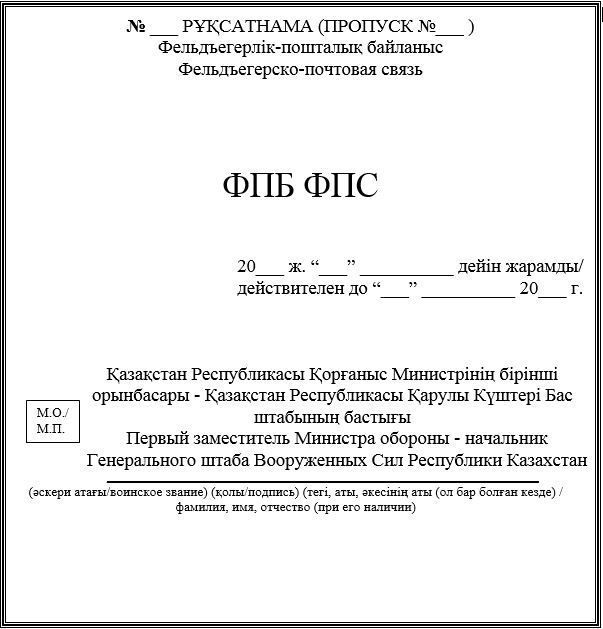 
                                     Оборотная сторона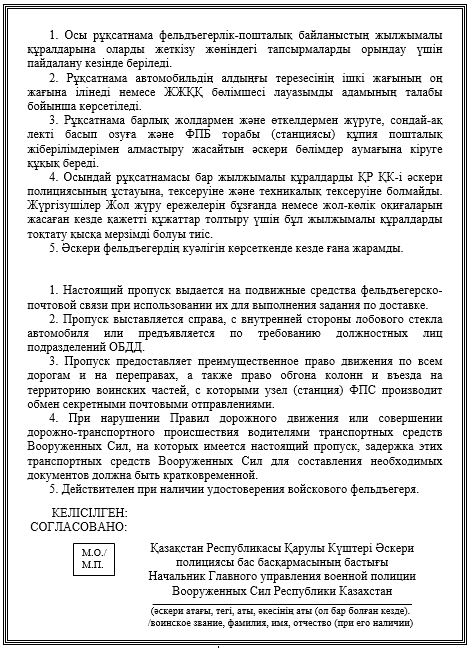 
                               Размер пропуска 200 х 150 мм
                                                 Книга             учета транспортных средств Вооруженных Сил, задержанных на гарнизонный             сборный пункт задержанных машин и изъятых водительских документов
                         Карточка поста (маршрута патрулирования)             __________________________________________________       (номер и условное наименование поста (маршрута патрулирования)             Схема расположения поста (маршрута патрулирования)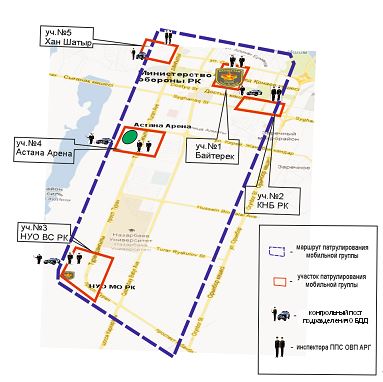 
             На схему наносятся:
      1. Район расположения поста (маршрута патрулирования), с наименованием улиц и основных ориентиров (общественные места, государственные учреждения, заведения общественного питания, достопримечательности и т.д.);
      2. Месторасположение поста (маршрута патрулирования), с привязкой к участку местности;
      3. Расположенные на маршруте патрулирования воинские части и учреждения Вооруженных Сил, других войск и воинских формирований Республики Казахстан, медицинские учреждения, органы внутренних дел, местные органы управления;
      4. Условные наименования, применяемые при составлении схемы.
                                     Пояснительная записка
      В пояснительной записке указывается:
      1. Метод несения службы.
      2. Протяженность маршрута патрулирования.
      3. график несения службы, с указанием времени для приемов пищи, осуществления перерывов и т.д.
      4. Перечень воинских частей и учреждений Вооруженных Сил, других войск и воинских формирований Республики Казахстан, медицинских учреждений, органов внутренних дел, местных органов управления (с указанием адресов), находящихся в районе расположения поста, маршрута патрулирования.
      5. Маршруты движения воинского транспорта Вооруженных Сил, места наиболее вероятного нахождения на участке.
      6. Основные места для несения службы на маршруте.
      7. Экипировка военнослужащего подразделения ОБДД.
      8. Порядок и периодичность выхода на связь дежурному по органу военной полиции.
                               Порядок несения службы на посту                         (маршруте патрулирования)
      1. Отражает основные требования и особенности несения службы на посту (маршруте патрулирования).
      2. Меры безопасности при несении службы.
                         Начальник штаба ____________________ гарнизона                               (наименование ОВП)             ________________________________________________________                   (воинское звание, подпись, фамилия и инициалы)
                               Перечень документов, книг и журналов
      1. Книга учета транспортных средств Вооруженных Сил, задержанных на гарнизонный сборный пункт задержанных машин и изъятых водительских документов;
      2. Книга регистрации транспортных средств Вооруженных Сил, совершающих рейсы на расстояния свыше 200 километров;
      3. Книга учета и выдачи бланков строгой отчетности;
      4. Книга учета выполненных сопровождений;
      5. Книга учета работы сотрудников подразделения ОБДД;
      6. Книга инструктажа сотрудников подразделения ОБДД;
      7. Журнал учета дорожно-транспортных происшествий;
      8. Журнал учета использования средств измерения;
      9. Расчет сил и средств;
      10. Рапорт сотрудника подразделения ОБДД о проделанной работе.
                   Перечень оборудования, имущества, принадлежностей             и документации стационарного поста подразделения ОБДД
                                           Журнал                         учета использования средств измерения                   _______________________________________________                         (наименование и заводской номер прибора)
                               Журнал учета дорожно-транспортных происшествий
                   Әскери біліктілік комиссиясы отырысының ХАТТАМАСЫ             ПРОТОКОЛ заседания военной квалификационной комиссии
                                           №_____
             "___" ______ 20 ж./г.                   _______________________________________                                                 (елді мекен/ населенный пункт)________________________________________________________________________________       (бұзушылықты қарастырған органның атауы және құрамы/наименование и состав                   коллегиального органа, рассмотревшего нарушение)       Комиссия төрағасы/ Председатель комиссии ___________________________________                   (лауазымы, ә/а, тегі, аты-жөні/должность, в/з, фамилия, инициалы)       Комиссия мүшелері /Члены комиссии _________________________________________                   (лауазымы, ә/а, тегі, аты-жөні/должность, в/з, фамилия, инициалы)________________________________________________________________________________             (лауазымы, ә/а, тегі, аты-жөні/должность, в/з, фамилия, инициалы)________________________________________________________________________________             (лауазымы, ә/а, тегі, аты-жөні/должность, в/з, фамилия, инициалы)       Лауазымды адамдардың қатысуымен/В присутствии должностных лиц ә/б / в/ч ______________________________________________________________________________________             (лауазымы, ә/а, тегі, аты-жөні/должность, в/з, фамилия, инициалы)________________________________________________________________________________             (лауазымы, ә/а, тегі, аты-жөні/должность, в/з, фамилия, инициалы)________________________________________________________________________________             (лауазымы, ә/а, тегі, аты-жөні/должность, в/з, фамилия, инициалы)       Әскери бөліміне_____________ тиесілі ____________________ ЖЖҚ және КҚПРБНЕ                                           (маркасы және МТНБ)тәртібін бұзу жөніндегі материалдарды қарады/Рассмотрела материалы о нарушении ПДД и ОПДТСЭ _____________________________________________________________________,                                     (марка и ГРНЗ)принадлежащего войсковой части___________________________________________________       Водитель _____________________________ Старший машины ____________________             (должность, воинское звание, фамилия и инициалы)       (должность, воинское                                                       звание, фамилия и инициалы)________________________________________________________________________________       (бұзушылықты жасаған күні және орны / дата и место совершения нарушения)             Келесі бұзушылығы үшін / Допущены следующие нарушения:________________________________________________________________________________________________________________________________________________________________       Қатысып отырған ______________әскери бөлімінің лауазымды адамы келесінітүсіндірді: / Присутствующие должностные лица в/ч_____________________ пояснилиследующее:_______________________________________ – _______________________________________(ә/а, тегі, аты-жөні / в/з, фамилия, инициалы) _______________________________________________________________________________ – ________________________________________(ә/а, тегі, аты-жөні / в/з, фамилия, инициалы) _______________________________________________________________________________ – ________________________________________(ә/а, тегі, аты-жөні / в/з, фамилия, инициалы) _________________________________________
                                     Оборотная сторона                   ШЕШІМ ҚАБЫЛДАНДЫ/ПРИНЯТО РЕШЕНИЕ
      ________________________________________________________________________________________________________________________________________________________________________________________________________________________________________________________________________________________________________________________________       Комиссия төрағасы / Председатель комиссии ___________________________________                   (лауазымы, ә/а, тегі, аты-жөні/должность, в/з, фамилия, инициалы)       Комиссия мүшелері/Члены комиссии: _________________________________________                   (лауазымы, ә/а, тегі, аты-жөні/должность, в/з, фамилия, инициалы)                   ______________________________________________________________                   (лауазымы, ә/а, тегі, аты-жөні/должность, в/з, фамилия, инициалы)                   ______________________________________________________________             (лауазымы, ә/а, тегі, аты-жөні/должность, в/з, фамилия, инициалы)
					© 2012. РГП на ПХВ «Институт законодательства и правовой информации Республики Казахстан» Министерства юстиции Республики Казахстан
				
      Министр обороныРеспублики Казахстангенерал-полковник

С. Жасузаков
Утверждены
приказом Министра обороны
Республики Казахстан
от 24 августа 2017 года № 477Приложение 1
к Правилам организации деятельности
органов военной полиции Вооруженных Сил
Республики Казахстан по обеспечению
безопасности дорожного движения
транспортных средств
Вооруженных Сил
Республики КазахстанФорма
Корешок временного талона № _____________ Актіге түбіршек
______________________________________________________
(әскери атағы, аты-жөні, лауазымы/воинское звание, Ф.И.О., должность)
Күні/Дата "___" _____________ 20__ ж/г.
Қазақстан Республикасы Қарулы Күштерінің көлік құралдарын ұстау, жеткізу және пайдалануға тыйым салу актісі/Акт задержания, доставления и запрещения эксплуатации транспортных средств Вооруженных Сил Республики Казахстан
№ _______
Актіні толтырған адамның лауазымы, ә/а, тегі және аты-жөні/Должность, в/зв., фамилия и инициалы лица, составившего акт_______________________________________________
ә/б/в/ч ___________________________, жүргізуші/водитель__________________________
 (ә/а, аты-жөні / в/з, фамилия и инициалы)
басқаруымен, машина жетекшісі/старший машины ____________________________________
 (ә/а, аты-жөні / в/з, фамилия и инициалы)
МТНБ/ГРНЗ______________________, марка _______________________________________
 Ұсталған көлік құралы / Задержанное транспортное средство
Келесі бұзушылығы үшін / За следующие нарушения:
1.______________________________      
2.________________________________      
3._______________________________      
4._______________________________      
Алынған құжаттары / Изъятые документы:
1.__________________________      
2.___________________________      
3.___________________________      
Көлік құралы жолданды / Транспортное средство направлено ____________ ______________________________________________________________________________________
(орны көрсетілсін / указать место)
Колік құралдарын ұстау, жеткізу және пайдалануға тиым салу актісімен, жүргізуші және машинаның жетекшісі танысты / Водитель и старший машины ознакомлены с актом задержания, доставления и запрещения транспортного средства:
_______________________________________
жүргізушінің қолы/роспись водителя ___________________________
машина жетекшісінің қолы/роспись старшего __________________________
ЖЖҚҚ бөлімшесінің инспекторы / Инспектор подразделения ОБДД ОВП_____________________
 (ӘПО атауы / наименование ОВП)
(әскери атағы, тегі, аты, әкесінің аты (ол бар болған кезде /в/з, фамилия, имя, отчество (при его наличии)
Корешок
к акту № актіге
түбіршек
Алынған құжаттарсыз көлік құралын пайдалану құқығына/На право эксплуатации транспортного средства без наличия изъятых документов.
Марка __________________________________________________ 
МТНБ/ГРНЗ _____________________________
Жүргізуші/Водитель ___________________________
(әскери атағы, тегі, аты, әкесінің аты (ол бар болған кезде /в/з, фамилия, имя, отчество (при его наличии)
Жетекші/Старший _____________________________
(әскери атағы, тегі, аты, әкесінің аты (ол бар болған кезде /в/з, фамилия, имя, отчество (при его наличии)
Алынған құжаттары/Изъятые документы:
1._____________________       
2._____________________       
3._____________________       
Келесі бұзушылығы үшін/За следующие нарушения:
1.____________________
2.____________________
3.____________________
Алынған құжаттарсыз " " дейін пайдалануға рұқсат етілді/Разрешена эксплуатация, без наличия изъятых документов до "__" _______ 20__ ж/г.
ЖЖҚҚ бөлімшесіне құқықбұзушылықты қарауға келсін/Прибыть на рассмотрение правонарушения в подразделение ОБДД ОВП _________________________ 
 (ӘПО атауы / наименование ОВП)
"__" _______ 20__ ж/г.
Көлік құралын жолдау/Транспортное средство направить:____________________________________
_____________________________________________
(Актіні толтырған адамның лауазымы, ә/а, қолы, тегі және аты-жөні/Должность, в/зв., подпись, фамилия и инициалы лица, составившего акт) "____"_______________20___ж/г
Шешім/Решение
_____________________________гарнизоны ӘПБ-ның уәкілетті лауазымды адамы
Уполномоченного должностного лица ОВП ________________________ гарнизона 
"____" __________________ 20___ жылы/года.
Мен, _______________ гарнизоны ӘПБ _________________________________
(лауазымы, әскери атағы, тегі, аты, әкесінің аты (ол бар болған кезде) / должность, в/з, фамилия, имя, отчество (при его наличии)
Я, __________________________________________________________________
(должность, в/з, фамилия и инициалы)
ОВП___________________ гарнизона 
осы бұзушылық бойынша мынадай шешім қабылдадым/по данному нарушению принял следующее решение: ___________________________________________________________________________________________________________________________________________________________________________________________________________________________________________
Ұсталған құжаттарды алдым/Задержанные документы получил:
Жүргізуші/Водитель _______________________________________________________
(әскери атағы, тегі, аты, әкесінің аты (ол бар болған кезде) /в/з, фамилия, имя, отчество (при его наличии)
Машина жетекшісі/старший машины ____________________________________________
(әскери атағы, тегі, аты, әкесінің аты (ол бар болған кезде) /в/з, фамилия, имя, отчество (при его наличии)
_______________ гарнизоны ӘПБ __________________________________________________________________________________________
(лауазымы, әскери атағы, тегі, аты, әкесінің аты (ол бар болған кезде) / должность, в/з, фамилия, имя, отчество (при его наличии)
________________________________________________ ОВП __________________ гарнизона
(лауазымы, әскери атағы, тегі, аты, әкесінің аты (ол бар болған кезде) / должность, в/з, фамилия, имя, отчество (при его наличии)
"___" __________________ 20 __ ж./г.Приложение 2
к Правилам организации деятельности
органов военной полиции Вооруженных Сил
Республики Казахстан по обеспечению
безопасности дорожного движения
транспортных средств
Вооруженных Сил
Республики КазахстанПриложение 3
к Правилам организации деятельности
органов военной полиции Вооруженных Сил
Республики Казахстан по обеспечению
безопасности дорожного движения
транспортных средств
Вооруженных Сил
Республики КазахстанФормаПриложение 4
к Правилам организации деятельности
органов военной полиции Вооруженных Сил
Республики Казахстан по обеспечению
безопасности дорожного движения
транспортных средств
Вооруженных Сил
Республики КазахстанФорма
№ п/п
Дата
В/зв, фамилия, инициалы инспектора
Марка и государственный регистрационный номерной знак транспортного средства
Наименование изъятых документов, их номера
В/зв, фамилия, инициалы водителя
Выявленные нарушения
Принятые меры
Отметка о возврате транспортного средства и (или) изъятых документов
Фамилия, инициалы и подпись лица получившего транспортное средство и (или) изъятые документы
Примечание
1
2
3
4
5
6
7
8
9
10
11Приложение 5
к Правилам организации деятельности
органов военной полиции Вооруженных Сил
Республики Казахстан по обеспечению
безопасности дорожного движения
транспортных средств
Вооруженных Сил
Республики КазахстанФормаУтверждаю
Начальник __________________
             (наименование ОВП)
____________________________
(воинское звание, подпись,
фамилия и инициалы)
"_____" ____________ 20____ г.
(число, месяц, год)Приложение 6
к Правилам организации деятельности
органов военной полиции Вооруженных Сил
Республики Казахстан по обеспечению
безопасности дорожного движения
транспортных средств
Вооруженных Сил
Республики КазахстанПриложение 7
к Правилам организации деятельности
органов военной полиции Вооруженных Сил
Республики Казахстан по обеспечению
безопасности дорожного движения
транспортных средств
Вооруженных Сил
Республики Казахстан
№ п/п
Наименование оборудования, имущества, принадлежностей и документов
Количество, шт.
Примечание
1
Служебное помещение площадью 8 – 12 м2 или палатка, кунг
1
2
Печь переносная
1
3
Стол
1
4
Стул
2
5
Тумбочка для документов
1
6
Доска документации, со следующими документами: образцы путевой документации, инструкции по несению службы, функциональные обязанности
1
7
Шкаф для вещей или вешалка
1
8
Телефонный аппарат
1
9
Медицинская аптечка
1
10
Устройство для принудительной остановки
2
11
Радиостанция стационарная
1
на каждого сотрудника ОВП, назначенного для несения службы на посту
12
Бронежилет
1
на каждого сотрудника ОВП, назначенного для несения службы на посту
13
Шлем защитный, пулестойкий
1
на каждого сотрудника ОВП, назначенного для несения службы на посту
14
Фонарь карманный
1
на каждого сотрудника ОВП, назначенного для несения службы на посту
15
Наручники
2
16
Знаки дорожные
12
17
Шкаф для хранения оперативно-технических средств
1
18
Зарядное устройство для батарей носимых радиостанций
1
19
Источник автономного электропитания
1
20
Конус оградительный
10
21
Трос буксировочный
1
22
Буксир жесткий, типа "штанга"
1
23
Буксир жесткий, типа "треугольник" 
1
24
Шлагбаум переносной
2Приложение 8
к Правилам организации деятельности
органов военной полиции Вооруженных Сил
Республики Казахстан по обеспечению
безопасности дорожного движения
транспортных средств
Вооруженных Сил
Республики КазахстанФорма
Дата
Воинское звание, фамилия и инициалы сотрудника, применявшего прибор
Продолжительность работы прибора, фактически в часах
Количество выявленных нарушений правил дорожного движения
Примечание
1
2
3
4
5Приложение 9
к Правилам организации деятельности
органов военной полиции Вооруженных Сил
Республики Казахстан по обеспечению
безопасности дорожного движения
транспортных средств
Вооруженных Сил
Республики КазахстанФорма
№ п/п
Дата
происшествия
В/часть, подчиненность
Марка, ГРНЗ транспортного средства
Фамилия, имя, отчество (при его наличии)
военнослужащих, участников происшествия
Фабула происшествия
Пострадавшие в результате ДТП
Нанесенные повреждения, сумма причиненного материального ущерба
Принятые меры (решение суда, командования части), информация о возмещении материального ущерба
Примечание
1
2
3
4
5
6
7
8
9
10Приложение 10
к Правилам организации деятельности
органов военной полиции Вооруженных Сил
Республики Казахстан по обеспечению
безопасности дорожного движения
транспортных средств
Вооруженных Сил
Республики КазахстанФорма